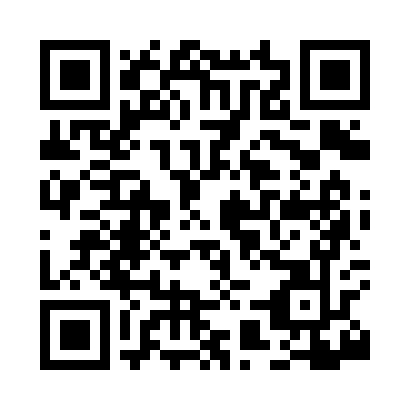 Prayer times for Nanos, Oklahoma, USAMon 1 Jul 2024 - Wed 31 Jul 2024High Latitude Method: Angle Based RulePrayer Calculation Method: Islamic Society of North AmericaAsar Calculation Method: ShafiPrayer times provided by https://www.salahtimes.comDateDayFajrSunriseDhuhrAsrMaghribIsha1Mon4:416:101:295:218:4810:172Tue4:426:111:295:218:4810:173Wed4:426:111:295:218:4810:174Thu4:436:121:305:218:4810:165Fri4:446:121:305:218:4710:166Sat4:446:131:305:218:4710:157Sun4:456:131:305:218:4710:158Mon4:466:141:305:228:4710:149Tue4:476:141:305:228:4610:1410Wed4:476:151:315:228:4610:1311Thu4:486:161:315:228:4610:1312Fri4:496:161:315:228:4510:1213Sat4:506:171:315:228:4510:1114Sun4:516:181:315:228:4410:1115Mon4:526:181:315:228:4410:1016Tue4:536:191:315:228:4310:0917Wed4:546:201:315:228:4310:0818Thu4:556:201:315:228:4210:0819Fri4:566:211:315:228:4110:0720Sat4:576:221:325:228:4110:0621Sun4:586:231:325:228:4010:0522Mon4:596:231:325:228:3910:0423Tue5:006:241:325:228:3910:0324Wed5:016:251:325:218:3810:0225Thu5:026:261:325:218:3710:0126Fri5:036:261:325:218:3610:0027Sat5:046:271:325:218:369:5828Sun5:056:281:325:218:359:5729Mon5:066:291:325:218:349:5630Tue5:076:301:325:208:339:5531Wed5:096:301:315:208:329:54